新疆农业资源及生态保护补助中央专项转移支付绩效自评报告（2022年度）    项目名称：农业资源及生态保护补助     实施单位（公章）：各地州市农业农村局主管部门（公章）：自治区农业农村厅项目负责人（签章）：陈肖填报时间： 2023年2月15日新疆农业资源及生态保护补助中央专项转移支付绩效自评报告贯彻落实党中央全面实施预算绩效管理决策部署，根据《财政部关于开展2022年度中央对地方转移支付预算执行情况绩效自评工作的通知》（财监〔2023〕1号），自治区农业农村厅高度重视，严格按规范要求组织开展了2022年度新疆农业资源及生态保护补助资金绩效自评工作，现将自评情况报告如下：一、绩效目标分解下达情况（一）中央下达农业资源及生态保护补助专项转移支付预算和绩效目标情况1.下达预算情况：2022年财政部分批下达我区农业资源及生态保护补助资金共计352216万元，用于农业资源及生态保护补助。详细如下：2021年10月《财政部关于提前下达2022年农业相关转移支付资金预算的通知》（财农〔2021〕114号文）下达252108万元。2022年4月《财政部关于下达2022年农业资源及生态保护补助资金预算的通知》（财农〔2022〕35号文）下达100108万元。2.下达绩效目标情况：财政部随文下达新疆区域绩效目标，情况详见下表：农业资源及生态保护补助资金区域绩效目标表（二）自治区分解下达预算和绩效目标情况1.自治区分解下达预算情况2021年12月，根据《关于提前下达2022年中央农业资源及生态保护补助资金预算的通知》（新财农〔2021〕98号）将1461万元继续支持脱贫县统筹整合使用。2022年5月，根据《关于下达2022年中央农业资源及生态保护补助资金预算的通知》（新财农〔2022〕35号）将5229.71万元继续支持脱贫县统筹整合使用。根据国家下达资金和任务情况，2021年12月、2022年5月自治区通过《关于提前下达2022年中央农业资源及生态保护补助资金预算的通知》（新财农〔2021〕98号）《关于下达2022年中央农业资源及生态保护补助资金预算的通知》（新财农〔2022〕35号）将剩余345525.29万元分解下达各地州，资金分解情况详见下表：2022年中央农业资源及生态保护补助资金分配表2.自治区分解下达绩效目标情况如下根据财政部下达的资金文件确定的绩效目标，结合贫困县涉农资金整合情况，自治区对地州资金的分配主要根据任务的特点进行合理地安排，根据《关于下达2022年中央农业资源及生态保护补助资金预算的通知》（新财农〔2022〕35号），绩效目标详见下表：2022年中央农业资源及生态保护补助资金区域绩效目标表二、绩效情况分析（一）资金投入情况分析1.项目资金到位情况分析2022年中央下达自治区农业资源及生态保护补助资金共计352216万元，资金到位率100%。其中，2021年10月《财政部关于提前下达2022年农业相关转移支付资金预算的通知》（财农〔2021〕114号文）下达252108万元。2022年4月《财政部关于下达2022年农业资源及生态保护补助资金预算的通知》（财农〔2022〕35号文）下达100108万元。2021年12月，根据《关于提前下达2022年中央农业资源及生态保护补助资金预算的通知》（新财农〔2021〕98号）将1461万元继续支持脱贫县统筹整合使用。2022年5月，根据《关于下达2022年中央农业资源及生态保护补助资金预算的通知》（新财农〔2022〕35号）将5229.71万元继续支持脱贫县统筹整合使用。实际用于农业资源及生态保护补助资金共计345525.29万元。2.项目资金执行情况分析截至2022年12月31日，2022年度用于农业资源及生态保护补助资金345525.29万元，共计支出317390.43万元，预算执行率91.86%。具体如下：2022年中央农业资源及生态保护补助资金执行表3.项目资金管理情况分析1.资金分配科学性：按照《财政厅 农业农村厅关于印发<新疆维吾尔自治区中史农业资源及生态保护补助资金管理实施细则>的通知》(新财规〔2020〕16号），自治区农业农村厅会同自治区财政厅根据中央下达我区年度绩效任务目标，按照任务量与资金相匹配的原则，合理测算各地州任务完成能力，分解我区整体绩效任务。根据各地州耕地轮作试点面积、耕地休耕试点面积、测土配方施肥面积等任务指标合理分配，对照资金分配使用需要达到的目标、任务、效果等，明确实施主体必须完成哪些绩效指标、约束指标、硬性指标分配资金。综上，新疆农业资源及生态保护补助资金分配额度合理，资金分配依据充分。2.资金下达及时性：2021年11月9日《财政部关于提前下达2022年农业相关转移支付资金预算的通知》（财农〔2021〕114号文）下达252108万元。2022年4月19日《财政部关于下达2022年农业资源及生态保护补助资金预算的通知》（财农〔2022〕35号文）下达100108万元。2021年12月9日自治区通过《关于提前下达2022年中央农业资源及生态保护补助资金预算的通知》（新财农〔2021〕98号）。2022年5月23日《关于下达2022年中央农业资源及生态保护补助资金预算的通知》（新财农〔2022〕35号）将资金分解下达各地州，资金分解下达及时。3.资金拨付合规性：根据《财政部关于提前下达2022年农业相关转移支付资金预算的通知》（财农〔2021〕114号文），《财政部关于下达2022年农业资源及生态保护补助资金预算的通知》（财农〔2022〕35号文），《关于提前下达2022年中央农业资源及生态保护补助资金预算的通知》（新财农〔2021〕98号），《关于下达2022年中央农业资源及生态保护补助资金预算的通知》（新财农〔2022〕35号）等文件拨付资金，资金拨付合规。4.资金使用规范性：按照《财政部 农业农村部关于修订农业相关转移支付资金管理办法的通知》(财农〔2022〕25号）等文件要求，资金使用规范。在中央巡视、各级审计和财政监督中未发现问题。各地严格按照“先作业后补助、先公示后兑付”的方式，有序组织耕地深松整地作业，严格执行深松监测系统全覆盖，坚持“同一地块三年内不得连续安排实施耕地深松作业补助”，深松深度达到25厘米以上、打破犁底层的要求，补助对象为安装深松作业监测终端的农机大户、农机合作社等农业生产经营服务主体。经深松作业监测平台调度作业合格，经公示无异议后，方可享受作业补助，确保深松作业质量合格、面积准确。5.资金执行准确性：按照《财政部 农业农村部关于修订农业相关转移支付资金管理办法的通知》(财农〔2022〕25号）等文件执行资金，资金执行准确。我区对开展耕地深松作业的农机合作社、农机大户（手）提出了明确要求，必须安装深松远程自动化监测设备，全区耕地深松实现了全程实时监测。自治区定期开展作业及资金兑付情况调度，及时掌握和了解各地农机深松整地作业进展，各地及时将作业及补助资金执行情况填报农业农村部转移支付管理系统。各地结合农机化生产月历，合理安排春、秋两季深松作业时间，早谋划、早动手，提前做好机具准备，充分发挥农机合作社等新型农业生产经营组织的主力军作用，科学运用深松作业方法和技术，选择与本地区土壤结构、耕种模式等相适应的机具进行深松作业。四是为确保耕地深松任务顺利完成，保障深松补助资金安全，各地建立健全相关规章制度，加强补助资金兑付环节的风险防控，严格作业补助实施过程管理及档案管理。因疫情封闭及部分项目为跨年度实施，资金未执行完毕，后续将按计划支付完毕。6.预算绩效管理情况：根据《关于印发〈全面推进农业预算资金绩效管理工作实施方案〉的通知》和《关于印发〈新疆维吾尔自治区农业农村厅项目资金管理办法（试行）〉的通知》要求，对项目资金实行全过程动态监督和绩效月度监控，对项目承担单位开展项目管理工作考核、项目绩效评估，全年共调度绩效监控表6次，并定时开展项目管理工作考核和项目绩效评估工作，确保项目实施合理、合规，进一步提高项目资金使用效益和质量。总体来看，本项目资金做到了专款专用、及时拨付、规范支付，保障耕地休耕试点项目实施资金支付需求，确保项目顺利实施。按照农业农村部通知要求，新疆农业农村厅根据自治区农业生产实际，认真研究制定了2022年度轮作实施方案，参与轮作的10个地（州、市）相应制定本辖区轮作工作实施方案，成立了工作领导小组，全面统筹项目实施协调工作，密切协调农业、财政、水利等相关方面力量，积极配合，形成了工作合力，提高了财政补助资金使用的整体效益。同时相关县市农业农村局成立项目实施小组，负责做好项目实施方案制定、组织实施、督导检查、验收、绩效考核等工作，确保各项工作任务全面落实。7.支出责任履行情况：对共同财政事权转移支付，按照财政事权和支出责任划分有关规定，足额安排资金履行本级支出责任，支出责任履行情况良好。项目实施乡镇人民政府为直接责任人，地州市县农业农村局为项目主管部门对项目资金使用、监督和验收负主体责任；单位主要领导为项目监督和实施第一责任人，主动与财政部门做好项目资金对接落实工作，确保资金及时到位，安全使用；自治区农业农村厅建立项目执行定期调度督导机制，及时掌握项目执行和资金使用情况，不断总结经验和问题，确保项目执行到位、资金使用规范。（三）总体绩效目标完成情况分析。2022年项目全年完成耕地轮作试点面积249万亩，耕地休耕试点面积16万亩，测土配方施肥面积6908.97万亩，建设秸秆综合利用重点县8个，推广应用加厚高强度地膜和全生物降解地膜面积29.26万亩。提高了农田耕地质量，减少了化肥用量，耕地土壤有机质含量不断提升，探索农作物秸秆还田、离田利用有效模式，提高农作物秸秆利用率，水域生态环境的改善；渔业种群资源加快恢复；牧民政策性收入稳步增长，畜牧业生产方式不断改善。我区草原生态环境得到进一步改善，天然草原生产能力进一步提高。（四）绩效指标完成情况分析。1.产出指标完成情况分析（1）数量指标a.财政部随文下达耕地轮作试点面积数量指标，指标值249万亩，我区实际完成249万亩，完成率100%，偏差率0%；b.财政部随文下达耕地休耕试点面积，指标值16万亩，我区实际完成16万亩，完成率100%，偏差率0%；c.财政部随文下达测土配方施肥面积，指标值6700万亩次，我区实际完成6908.97万亩次，完成率103.12%，偏差率3.12%；d.财政部随文下达建设秸秆综合利用重点县，指标值8个，我区实际完成8个，完成率100%，偏差率0%；e.财政部随文下达推广应用加厚高强度地膜和全生物降解地膜面积，指标值1000万亩，我区实际完成29.26万亩，完成率2.93%，偏差率-97.07%，偏差原因为2022年度安排试点任务可跨年度实施，预计2023年春播季节可全部完成；f.财政部随文下达农户施肥调查数量，指标值11000户，我区实际完成11029户，完成率100.26%，偏差率0.26%；h.财政部随文下达田间试验数量，指标值200个，我区实际完成215个，完成率107.5%，偏差率7.5%；i.财政部随文下达渔业增殖放流规模，指标值1120万单位，我区实际完成1084.8万单位，完成率96.86%，偏差率-3.14%，偏差原因为伊犁、阿勒泰、阿克苏、喀什地区根据疫情管控要求，在8月至12月进行静态或封闭管理，部分放流活动无法开展，错过适宜放流时间，为确保增殖放流效果，放流时间调整为2023年适宜时间；j.财政部随文下达资金使用重大违规违纪问题，指标值无，我区实际完成资金使用无重大违规违纪问题，完成率100%，偏差率0%；k.财政部随文下达耕地深松整地作业面积，指标值600万亩，我区实际完成610万亩，完成率101.67%，偏差率1.67%。l.财政部随文下达土壤普查试点县数量，指标值1个，我区实际完成1个，完成率100%，偏差率0%；m.财政部随文下达施肥新技术新产品新机具集成推广面积，指标值102万亩，我区实际完成109.52万亩，完成率107.37%，偏差率7.37%；n.财政部随文下达秸秆综合利用重点县秸秆综合利用率，指标值≥90%，我区实际完成97.71%，完成率108.57%，偏差率8.57%；（2）质量指标a.财政部随文下达盐碱地普查采样点调查完成率，指标值≥80%，我区实际完成98.91%，完成率123.64%，偏差率23.64%；b.财政部随文下达科学施肥促进降本增效，指标值明显，我区实际完成明显，完成率100%，偏差率0%；（3）时效指标a.财政部随文下达草原生态保护补助奖励资金发放到位时间，指标值12月31日前，我区实际完成12月31日前，完成率100%，偏差率0%；2.效益指标完成情况分析（1）社会效益指标a.财政部随文下达建立秸秆综合利用长效机制，指标值建立，我区实际完成建立，完成率100%，偏差率0%；（2）生态效益指标a.财政部随文下达项目区地膜回收离，指标值≥80%，我区实际完成66.82%，完成率83.53%，偏差率-16.47%，偏差原因为该项目属跨年度项目，2023年3、4月份还需二次回收，导致地膜回收率偏低；b.财政部随文下达重要经济物种放流资源贡献率，指标值≥2%，我区实际完成2%，完成率100%，偏差率0%；3.满意度指标完成情况分析a.财政部随文下达增殖放流区城内抽样调查满意度，指标值≥80%，我区实际完成80%，完成率100%，偏差率0%；b.财政部随文下达农民对化肥减量增效实施满意率，指标值≥90%，我区实际完成90%，完成率100%，偏差率0%；三、偏离绩效目标的原因和下一步改进措施（一）偏离的绩效目标1.未完成的数量指标a.财政部随文下达推广应用加厚高强度地膜和全生物降解地膜面积，指标值1000万亩，我区实际完成29.26万亩，完成率2.93%，偏差率-97.07%。未完成原因是：2022年度安排试点任务可跨年度实施，预计2023年春播季节可全部完成。b.财政部随文下达渔业增殖放流规模，指标值1120万单位，我区实际完成1084.8万单位，完成率96.86%，偏差率-3.14%。未完成原因是：伊犁、阿勒泰、阿克苏、喀什地区根据疫情管控要求，在8月至12月进行静态或封闭管理，部分放流活动无法开展，错过适宜放流时间，为确保增殖放流效果，放流时间调整为2023年适宜时间。2.未完成的生态效益指标a.财政部随文下达项目区地膜回收离，指标值≥80%，我区实际完成66.82%，完成率83.53%，偏差率-16.47%。未完成原因是：该项目属跨年度项目，2023年3、4月份还需二次回收，导致地膜回收率偏低。（二）下一步改进措施下一步，自治区农业农村厅将在及时完善相关政策、加强资金使用的督导、推动大专项任务按时完成、强化绩效目标管理、提升沟通协调能力等方面有序开展工作，根据实际情况，确保专项补助资金按相关要求执行，进一步提高中央财政相关农业转移支付资金的使用效益。加强资金执行过程管理和制度落实落地。加大项目调度力度。实行常规项目“月调度”、重点项目“周调度”、重大项目“三天一调度”，及时调度各类项目开复工及项目实施进度情况，梳理总结项目执行存在的问题，压实各环节责任，进一步加快项目实施进度和资金支出率。四、绩效自评结果拟应用和公开情况1.按照财政部《项目支出绩效管理办法》（财预〔2020〕10号）规定，单位自评标准是：预算执行10分、产出指标50分、效益指标30分、服务对象满意度指标10分，经自评，2022年度农业资源及生态保护补助资金绩效自评价得分为94.54分，其中：预算执行9.19分、产出指标47分、效益指标28.35分、服务对象满意度指标10分，自评结果为“优”。2.自评价中发现预算绩效管理水平仍有欠缺，存在“重投入轻管理、重支出轻绩效”的情况，对全面实施预算绩效管理的要求认识还不到位，项目申报、实施等环节与预算绩效管理各个环节联系不够紧密，针对问题，我单位加强学习。进一步明确如何参照考核体系，科学合理设定绩效目标，充分发挥预算绩效管理工作效用，加强与财政部门的紧密配合，开展好项目资金绩效管理工作，运用好绩效评价的结果，不断提升预算管理水平。3.评价结果将在自治区农业农村厅、自治区财政厅门户网站进行公示公开，广泛接受社会监督。五、其他需要说明的问题在中央巡视、各级审计和财政监督中未发现问题。附件：2022年中央对地方专项转移支付绩效目标自评表（农业资源及生态保护补助）附件：中央对地方转移支付区域绩效目标自评表资金名称资金名称资金名称资金名称农业资源及生态保护补助资金中央主管部门中央主管部门中央主管部门中央主管部门财政部、农业农村部省级财政部门省级财政部门省级财政部门省级财政部门新疆维吾尔自治区财政厅省级主管部门省级主管部门省级主管部门省级主管部门新疆维吾尔自治区农业农村厅资金情况年度金额(万元)年度金额(万元)年度金额(万元)352216资金情况其中：中央补助其中：中央补助其中：中央补助352216资金情况地方资金地方资金地方资金年度目标按照相关规划或实施方案，根据任务清单并结合地方实际开展农业资源及生态保护。按照相关规划或实施方案，根据任务清单并结合地方实际开展农业资源及生态保护。按照相关规划或实施方案，根据任务清单并结合地方实际开展农业资源及生态保护。按照相关规划或实施方案，根据任务清单并结合地方实际开展农业资源及生态保护。绩效目标一级指标二级指标三级指标指标值绩效目标产出指标数量指标保护性耕作作业面积(万亩)绩效目标产出指标数量指标补充耕地质量评定试点县数量(个)绩效目标产出指标数量指标东北黑土地保护利用面积(万亩)绩效目标产出指标数量指标耕地轮作试点面积(万亩)249绩效目标产出指标数量指标耕地休耕试点面积(万亩)16绩效目标产出指标数量指标测土配方施肥面积(万亩次)6700绩效目标产出指标数量指标建设保护性耕作整体推进县(个)绩效目标产出指标数量指标建设高标准保护性耕作应用基地(个)绩效目标产出指标数量指标建设秸秆综合利用重点县(个)8绩效目标产出指标数量指标推广应用加厚高强度地膜和全生物降解地膜面积(万亩)1000绩效目标产出指标数量指标开展耕地生产障碍修复利用面积(万亩)绩效目标产出指标数量指标绿色种养循环农业财政奖补试点县数量(个)绩效目标产出指标数量指标农户施肥调查数量(户)11000绩效目标产出指标数量指标田间试验数量(个)200绩效目标产出指标数量指标退化耕地治理面积(万亩)绩效目标产出指标数量指标项目县东北黑土地保护利用集中连片示范区个数(个)绩效目标产出指标数量指标渔业增殖放流规模(万单位)1120绩效目标产出指标数量指标种养循环试点面积(万亩)绩效目标产出指标数量指标资金使用重大违规违纪问题(有/无)无绩效目标产出指标数量指标耕地深松整地作业面积(万亩)600绩效目标产出指标数量指标土壤普查试点县数量(个)1绩效目标产出指标数量指标微生物菌剂推广应用面积(万亩)绩效目标产出指标数量指标施肥新技术新产品新机具集成推广面积(万亩)102绩效目标产出指标质量指标秸秆综合利用重点县秸秆综合利用率≥90%绩效目标产出指标质量指标盐碱地普查采样点调查完成率≥80%绩效目标产出指标质量指标科学施肥促进降本增效明显绩效目标产出指标时效指标草原生态保护补助奖励资金发放到位时间12月31日前绩效目标效益指标社会效益指标建立秸秆综合利用长效机制建立绩效目标效益指标生态效益指标绿色种养循环农业试点县畜禽粪污综合利用率绩效目标效益指标生态效益指标项目区地膜回收率≥80%绩效目标效益指标生态效益指标重要经济物种放流资源贡献率≥2%绩效目标满意度指 标服务对象满意 度指标增殖放流区城内抽样调查满意度≥80%绩效目标满意度指 标服务对象满意 度指标农民对化肥减量增效实施满意率≥90%序号地州/单位金额（万元）1伊犁州30126.772塔城地区39362.973阿勒泰地区38850.514昌吉州39267.15乌鲁木齐市7709.656克拉玛依市1896.77博州19492.638吐鲁番市6736.89哈密市17468.3610巴州49631.7911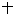 阿克苏地区26228.3212克州16772.513喀什地区26578.514和田地区22078.515农业农村厅办公室1567.5916中科院新疆分院生地所(农业农村厅办公室)12017自治区生态环境监测总站35218自治区产品质量监督检验研究所35219新疆农业科学院土壤肥料与农业节水研究所440.620新疆大学2021新疆师范大学2022新疆农业大学31223自治区水产科研所140合计合计345525.29资金名称资金名称中央农业资源及生态保护补助资金（全年总表）中央农业资源及生态保护补助资金（全年总表）中央农业资源及生态保护补助资金（全年总表）全区总绩效目标分区域绩效目标分区域绩效目标分区域绩效目标分区域绩效目标分区域绩效目标分区域绩效目标分区域绩效目标分区域绩效目标分区域绩效目标分区域绩效目标分区域绩效目标分区域绩效目标分区域绩效目标分区域绩效目标分区域绩效目标分区域绩效目标分区域绩效目标分区域绩效目标分区域绩效目标分区域绩效目标分区域绩效目标分区域绩效目标分区域绩效目标中央主管部门中央主管部门财政部、农业农村部财政部、农业农村部财政部、农业农村部合计伊犁州塔城地区阿勒泰地区昌吉州乌鲁木齐市克拉玛依市博州吐鲁番市哈密市巴州阿克苏地区克州喀什地区和田地区农业农村厅办公室中国科学院新疆生态与地理研究所（农业农村厅办公室）自治区生态环境监测总站自治区产品质量监督检验研究所新疆农业科学院土壤肥料与农业节水研究所新疆大学新疆师范大学新疆农业大学自治区水产科学研究所省级财政部门省级财政部门新疆维吾尔自治区财政厅新疆维吾尔自治区财政厅新疆维吾尔自治区财政厅各地州市财政局、农业农村局各地州市财政局、农业农村局各地州市财政局、农业农村局各地州市财政局、农业农村局各地州市财政局、农业农村局各地州市财政局、农业农村局各地州市财政局、农业农村局各地州市财政局、农业农村局各地州市财政局、农业农村局各地州市财政局、农业农村局各地州市财政局、农业农村局各地州市财政局、农业农村局各地州市财政局、农业农村局各地州市财政局、农业农村局农业农村厅办公室中国科学院新疆生态与地理研究所（农业农村厅办公室）自治区生态环境监测总站自治区产品质量监督检验研究所新疆农业科学院土壤肥料与农业节水研究所新疆大学新疆师范大学新疆农业大学自治区水产科学研究所省级主管部门省级主管部门新疆维吾尔自治区农业农村厅（畜牧兽医局）新疆维吾尔自治区农业农村厅（畜牧兽医局）新疆维吾尔自治区农业农村厅（畜牧兽医局）各地州市财政局、农业农村局各地州市财政局、农业农村局各地州市财政局、农业农村局各地州市财政局、农业农村局各地州市财政局、农业农村局各地州市财政局、农业农村局各地州市财政局、农业农村局各地州市财政局、农业农村局各地州市财政局、农业农村局各地州市财政局、农业农村局各地州市财政局、农业农村局各地州市财政局、农业农村局各地州市财政局、农业农村局各地州市财政局、农业农村局农业农村厅办公室中国科学院新疆生态与地理研究所（农业农村厅办公室）自治区生态环境监测总站自治区产品质量监督检验研究所新疆农业科学院土壤肥料与农业节水研究所新疆大学新疆师范大学新疆农业大学自治区水产科学研究所资金情况（万元）年度金额：35221635221635221635221631393.7740455.0239041.5139267.17709.651896.719492.636736.817540.9149631.7926335.3216959.0329879.6722551.911567.59120352352440.62020312140资金情况（万元）其中：中央补助35221635221635221635221631393.7740455.0239041.5139267.17709.651896.719492.636736.817540.9149631.7926335.3216959.0329879.6722551.911567.59120352352440.62020312140资金情况（万元）地方资金年度目标1、支持耕地质量提升1、支持耕地质量提升1、支持耕地质量提升1、支持耕地质量提升√√√√√√√√√√√√√√√√√√√√√√年度目标2、加强渔业资源养护2、加强渔业资源养护2、加强渔业资源养护2、加强渔业资源养护√√√√√√√√√√√√√√年度目标3、实施第三轮草原生态保护补助奖励政策3、实施第三轮草原生态保护补助奖励政策3、实施第三轮草原生态保护补助奖励政策3、实施第三轮草原生态保护补助奖励政策√√√√√√√√√√√√√√年度目标4、强化农业废弃物资源化利用4、强化农业废弃物资源化利用4、强化农业废弃物资源化利用4、强化农业废弃物资源化利用√√√√√√√√√√√√√年度目标5、涉农资金统筹整合用于脱贫攻坚。5、涉农资金统筹整合用于脱贫攻坚。5、涉农资金统筹整合用于脱贫攻坚。5、涉农资金统筹整合用于脱贫攻坚。√√√√√√√√绩效目标一级指标二级指标三级指标指标值1234567891011121314151617181920212223绩效目标数量指标草原生态保护补助奖励面积（万亩）66338.1766338.174340.788071.4810717.996038.051614.56517193911424571.8610433.114583.34454342453581绩效目标数量指标耕地轮作试点面积（万亩）249249333010607321222340绩效目标数量指标耕地休耕试点面积（万亩）16169.56.5绩效目标数量指标测土配方施肥面积（万亩次）670067007097853716603626251768453912901051432336绩效目标数量指标建设秸秆综合利用重点县（个）88121112绩效目标数量指标建设秸秆综合利用展示基地（个）≥16≥16≥2≥4≥2≥2≥2≥4绩效目标数量指标推广应用加厚高强度地膜面积（万亩）10001000101202030152155252801001015020绩效目标数量指标建立农田地膜残留监测点44044020204020206020206040202080绩效目标数量指标农户施肥调查数量（户）1100011000116012906101080605041013014089021201702340550绩效目标数量指标田间试验数量（个）200200113428991绩效目标数量指标渔业增殖放流规模（万尾/粒）11201131.552.530291462020030201684320761305绩效目标数量指标标记放流数量（万尾/粒）6.56.56.5绩效目标数量指标耕地深松整地作业面积（万亩）60060073151336451445887570绩效目标数量指标土壤普查试点县数量（个）111绩效目标数量指标盐碱地样品库（个）111绩效目标数量指标盐碱地专题报告（份）111绩效目标数量指标指导盐碱地外业调查县市区（个）6060202020绩效目标数量指标施肥新技术新产品新机具集成推广面积（万亩）10210281264122134676175绩效目标质量指标草原生态保护补助奖励资金发放准确率(%)≥98%≥98%≥98%≥98%≥98%≥98%≥98%≥98%≥98%≥98%≥98%≥98%≥98%≥98%≥98%≥98%绩效目标质量指标休耕试点区域耕地资源利用强度降低降低降低降低绩效目标质量指标秸秆综合利用重点县秸秆综合利用率（%）≥90%≥90%≥90%≥90%≥90%≥90%≥90%≥90%绩效目标质量指标盐碱地普查采样点调查完成率（%）≥80%≥80%≥80%≥80%≥80%≥80%≥80%≥80%≥80%≥80%≥80%≥80%≥80%≥80%≥80%≥80%绩效目标质量指标科学施肥促进降本增效明显明显明显明显明显明显明显明显明显明显明显明显明显明显明显明显绩效目标质量指标完成试点县、盐碱地质量控制（%）≥80%≥80%≥80%≥80%绩效目标质量指标增殖放流经济物种检验检疫的批次比例（%）≥90%≥90%≥90%≥90%≥90%≥90%≥90%≥90%≥90%≥90%≥90%≥90%≥90%≥90%≥90%≥90%绩效目标质量指标符合农机深松深松整地作业技术规范（是/否）是是是是是是是是是是是是是绩效目标时效指标草原生态保护补助奖励资金发放到位时间12月31日前12月31日前12月31日前12月31日前12月31日前12月31日前12月31日前12月31日前12月31日前12月31日前12月31日前12月31日前12月31日前12月31日前12月31日前12月31日前绩效目标效益指标社会效益指标享受草原生态保护补助奖励政策农牧民户均享受补助资金数额（元）≥8000≥8000≥8000≥8000≥8000≥8000≥8000≥8000≥8000≥8000≥8000≥8000≥8000≥8000≥8000≥8000绩效目标效益指标社会效益指标资金使用重大违规违纪问题（有/无）无无无无无无无无无无无无无无无无无无无无无无无无无绩效目标效益指标社会效益指标建立秸秆综合利用长效机制建立建立建立建立建立建立建立建立绩效目标效益指标生态效益指标项目区地膜回收率（%）≥80%≥82%≥82%≥82%≥82%≥82%≥82%≥82%≥82%≥82%≥82%≥82%≥82%≥82%≥82%绩效目标效益指标生态效益指标全区草原生态环境进一步改善进一步改善进一步改善进一步改善进一步改善进一步改善进一步改善进一步改善进一步改善进一步改善进一步改善进一步改善进一步改善进一步改善进一步改善进一步改善绩效目标效益指标生态效益指标增殖放流区域水生生物资源量逐步提升逐步提升逐步提升逐步提升逐步提升逐步提升逐步提升逐步提升逐步提升逐步提升逐步提升逐步提升逐步提升逐步提升逐步提升逐步提升绩效目标效益指标生态效益指标重要经济物种放流资源贡献率（%）≥2%≥2%≥2%≥2%≥2%≥2%≥2%≥2%≥2%≥2%≥2%≥2%≥2%≥2%≥2%≥2%绩效目标效益指标可持续影响指标天然草场生产能力有所提高有所提高有所提高有所提高有所提高有所提高有所提高有所提高有所提高有所提高有所提高有所提高有所提高有所提高有所提高有所提高绩效目标满意度指标服务对象满意度指标群众对草原生态保护补助奖励政策满意度(%)≥95%≥95%≥95%≥95%≥95%≥95%≥95%≥95%≥95%≥95%≥95%≥95%≥95%≥95%≥95%≥95%绩效目标满意度指标服务对象满意度指标耕地轮作农户满意度（%）≥90%≥90%≥90%≥90%≥90%≥90%≥90%≥90%≥90%≥90%≥90%≥90%≥90%绩效目标满意度指标服务对象满意度指标耕地休耕农户满意度（%%）≥90%≥90%≥90%≥90%绩效目标满意度指标服务对象满意度指标增殖放流区域内抽样调查满意度(%)≥80%≥80%≥80%≥80%≥80%≥80%≥80%≥80%≥80%≥80%≥80%≥80%≥80%≥80%≥80%≥80%绩效目标满意度指标服务对象满意度指标农民对化肥减量增效实施满意度（%）≥90%≥90%≥90%≥90%≥90%≥90%≥90%≥90%≥90%≥90%≥90%≥90%≥90%≥90%≥90%≥90%序号地州/单位分配数（万元）执行数（万元）执行率1伊犁州30126.7730082.5599.85%2塔城地区39362.9734993.2388.90%3阿勒泰地区38850.5136411.9193.72%4昌吉州39267.13352185.37%5乌鲁木齐市7709.657679.6599.61%6克拉玛依市1896.71416.6174.69%7博州19492.6316009.2782.13%8吐鲁番市6736.86158.4791.42%9哈密市17468.3616713.5695.68%10巴州49631.7944837.5490.34%11阿克苏地区26228.3225269.9696.35%12克州16772.516604.4699.00%13喀什地区26578.526102.0998.21%14和田地区22078.520058.3390.85%15农业农村厅办公室1567.5900.00%16中科院新疆分院生地所(农业农村厅办公室)12071.559.58%17自治区生态环境监测总站352213.960.77%18自治区产品质量监督检验研究所352352100.00%19新疆农业科学院土壤肥料与农业节水研究所440.6402.4791.35%20新疆大学2019.9399.65%21新疆师范大学2020100.00%22新疆农业大学312312100.00%23自治区水产科研所140140100.00%合计合计345525.29317390.4391.86%转移支付（项目）名称转移支付（项目）名称农业资源及生态保护补助资金农业资源及生态保护补助资金农业资源及生态保护补助资金农业资源及生态保护补助资金农业资源及生态保护补助资金转移支付（项目）名称转移支付（项目）名称农业资源及生态保护补助资金农业资源及生态保护补助资金农业资源及生态保护补助资金农业资源及生态保护补助资金农业资源及生态保护补助资金中央主管部门中央主管部门财政部、农业农村部财政部、农业农村部财政部、农业农村部财政部、农业农村部财政部、农业农村部地方主管部门地方主管部门新疆维吾尔自治区农业农村厅、财政厅新疆维吾尔自治区农业农村厅、财政厅资金使用单位各地州农业农村主管部门各地州农业农村主管部门资金投入情况
（万元）资金投入情况
（万元）全年预算数（A)全年执行数（B)预算执行率
（B/A×100%）预算执行率
（B/A×100%）资金投入情况
（万元）资金投入情况
（万元）年度资金总额：345525.29317390.4391.86%91.86%资金投入情况
（万元）资金投入情况
（万元） 其中：中央财政资金345525.29317390.4391.86%91.86%资金投入情况
（万元）资金投入情况
（万元）       地方资金资金投入情况
（万元）资金投入情况
（万元）       其他资金资金管理情况资金管理情况情况说明情况说明存在问题和改进措施存在问题和改进措施资金管理情况资金管理情况分配科学性按照《财政厅 农业农村厅关于印发<新疆维吾尔自治区中史农业资源及生态保护补助资金管理实施细则>的通知》(新财规〔2020〕16号），根据各地州耕地轮作试点面积、耕地休耕试点面积、测土配方施肥面积等任务指标合理分配，对照资金分配使用需要达到的目标、任务、效果等，明确实施主体必须完成哪些绩效指标、约束指标、硬性指标分配资金。按照《财政厅 农业农村厅关于印发<新疆维吾尔自治区中史农业资源及生态保护补助资金管理实施细则>的通知》(新财规〔2020〕16号），根据各地州耕地轮作试点面积、耕地休耕试点面积、测土配方施肥面积等任务指标合理分配，对照资金分配使用需要达到的目标、任务、效果等，明确实施主体必须完成哪些绩效指标、约束指标、硬性指标分配资金。资金管理情况资金管理情况下达及时性2021年11月9日《财政部关于提前下达2022年农业相关转移支付资金预算的通知》（财农〔2021〕114号文）下达252108万元。2022年4月19日《财政部关于下达2022年农业资源及生态保护补助资金预算的通知》（财农〔2022〕35号文）下达100108万元。2021年12月9日自治区通过《关于提前下达2022年中央农业资源及生态保护补助资金预算的通知》（新财农〔2021〕98号）。2022年5月23日《关于下达2022年中央农业资源及生态保护补助资金预算的通知》（新财农〔2022〕35号）将资金分解下达各地州，资金分解下达及时。2021年11月9日《财政部关于提前下达2022年农业相关转移支付资金预算的通知》（财农〔2021〕114号文）下达252108万元。2022年4月19日《财政部关于下达2022年农业资源及生态保护补助资金预算的通知》（财农〔2022〕35号文）下达100108万元。2021年12月9日自治区通过《关于提前下达2022年中央农业资源及生态保护补助资金预算的通知》（新财农〔2021〕98号）。2022年5月23日《关于下达2022年中央农业资源及生态保护补助资金预算的通知》（新财农〔2022〕35号）将资金分解下达各地州，资金分解下达及时。资金管理情况资金管理情况拨付合规性按照《财政部 农业农村部关于修订农业相关转移支付资金管理办法的通知》(财农〔2022〕25号）等文件要求，资金拨付合规。按照《财政部 农业农村部关于修订农业相关转移支付资金管理办法的通知》(财农〔2022〕25号）等文件要求，资金拨付合规。资金管理情况资金管理情况使用规范性按照《财政部 农业农村部关于修订农业相关转移支付资金管理办法的通知》(财农〔2022〕25号）等文件要求，资金使用规范。在中央巡视、各级审计和财政监督中未发现问题。按照《财政部 农业农村部关于修订农业相关转移支付资金管理办法的通知》(财农〔2022〕25号）等文件要求，资金使用规范。在中央巡视、各级审计和财政监督中未发现问题。资金管理情况资金管理情况执行准确性按照《财政部 农业农村部关于修订农业相关转移支付资金管理办法的通知》(财农〔2022〕25号）等文件执行资金，资金执行准确。因疫情封闭及部分项目为跨年度实施，资金未执行完毕，后续将按计划支付完毕。按照《财政部 农业农村部关于修订农业相关转移支付资金管理办法的通知》(财农〔2022〕25号）等文件执行资金，资金执行准确。因疫情封闭及部分项目为跨年度实施，资金未执行完毕，后续将按计划支付完毕。资金管理情况资金管理情况预算绩效管理情况按照《中共中央国务院关于全面实施预算绩效管理的意见》、《关于印发<新疆维吾尔自治区区农业相关转移支付资金绩效管理办法实施细则>的通知》（新财规〔2020〕15号）等相关文件要求，自治区农业农村厅强化资金使用监管，严格执行有关财经制度，进一步加强预算绩效管理，在预算执行中做好绩效监控，预算执行完做好绩效评价，切实提高财政资金使用效益，确保资金安全规范使用，确保年度绩效目标如期实现。按照《中共中央国务院关于全面实施预算绩效管理的意见》、《关于印发<新疆维吾尔自治区区农业相关转移支付资金绩效管理办法实施细则>的通知》（新财规〔2020〕15号）等相关文件要求，自治区农业农村厅强化资金使用监管，严格执行有关财经制度，进一步加强预算绩效管理，在预算执行中做好绩效监控，预算执行完做好绩效评价，切实提高财政资金使用效益，确保资金安全规范使用，确保年度绩效目标如期实现。资金管理情况资金管理情况支出责任履行情况对共同财政事权转移支付，按照财政事权和支出责任划分有关规定，足额安排资金履行本级支出责任，支出责任履行情况良好。对共同财政事权转移支付，按照财政事权和支出责任划分有关规定，足额安排资金履行本级支出责任，支出责任履行情况良好。总体目标完成情况总体目标总体目标总体目标全年实际完成情况全年实际完成情况全年实际完成情况总体目标完成情况按照相关规划或实施方案，根据任务清单并结合地方实际开展农业资源及生态保护。按照相关规划或实施方案，根据任务清单并结合地方实际开展农业资源及生态保护。按照相关规划或实施方案，根据任务清单并结合地方实际开展农业资源及生态保护。全年完成耕地轮作试点面积249万亩，耕地休耕试点面积16万亩，测土配方施肥面积6908.97万亩，建设秸秆综合利用重点县8个，推广应用加厚高强度地膜和全生物降解地膜面积29.26万亩。提高了农田耕地质量，减少了化肥用量，耕地土壤有机质含量不断提升，探索农作物秸秆还田、离田利用有效模式，提高农作物秸秆利用率，水域生态环境的改善；渔业种群资源加快恢复；牧民政策性收入稳步增长，畜牧业生产方式不断改善。我区草原生态环境得到进一步改善，天然草原生产能力有所提高。全年完成耕地轮作试点面积249万亩，耕地休耕试点面积16万亩，测土配方施肥面积6908.97万亩，建设秸秆综合利用重点县8个，推广应用加厚高强度地膜和全生物降解地膜面积29.26万亩。提高了农田耕地质量，减少了化肥用量，耕地土壤有机质含量不断提升，探索农作物秸秆还田、离田利用有效模式，提高农作物秸秆利用率，水域生态环境的改善；渔业种群资源加快恢复；牧民政策性收入稳步增长，畜牧业生产方式不断改善。我区草原生态环境得到进一步改善，天然草原生产能力有所提高。全年完成耕地轮作试点面积249万亩，耕地休耕试点面积16万亩，测土配方施肥面积6908.97万亩，建设秸秆综合利用重点县8个，推广应用加厚高强度地膜和全生物降解地膜面积29.26万亩。提高了农田耕地质量，减少了化肥用量，耕地土壤有机质含量不断提升，探索农作物秸秆还田、离田利用有效模式，提高农作物秸秆利用率，水域生态环境的改善；渔业种群资源加快恢复；牧民政策性收入稳步增长，畜牧业生产方式不断改善。我区草原生态环境得到进一步改善，天然草原生产能力有所提高。总体目标完成情况按照相关规划或实施方案，根据任务清单并结合地方实际开展农业资源及生态保护。按照相关规划或实施方案，根据任务清单并结合地方实际开展农业资源及生态保护。按照相关规划或实施方案，根据任务清单并结合地方实际开展农业资源及生态保护。全年完成耕地轮作试点面积249万亩，耕地休耕试点面积16万亩，测土配方施肥面积6908.97万亩，建设秸秆综合利用重点县8个，推广应用加厚高强度地膜和全生物降解地膜面积29.26万亩。提高了农田耕地质量，减少了化肥用量，耕地土壤有机质含量不断提升，探索农作物秸秆还田、离田利用有效模式，提高农作物秸秆利用率，水域生态环境的改善；渔业种群资源加快恢复；牧民政策性收入稳步增长，畜牧业生产方式不断改善。我区草原生态环境得到进一步改善，天然草原生产能力有所提高。全年完成耕地轮作试点面积249万亩，耕地休耕试点面积16万亩，测土配方施肥面积6908.97万亩，建设秸秆综合利用重点县8个，推广应用加厚高强度地膜和全生物降解地膜面积29.26万亩。提高了农田耕地质量，减少了化肥用量，耕地土壤有机质含量不断提升，探索农作物秸秆还田、离田利用有效模式，提高农作物秸秆利用率，水域生态环境的改善；渔业种群资源加快恢复；牧民政策性收入稳步增长，畜牧业生产方式不断改善。我区草原生态环境得到进一步改善，天然草原生产能力有所提高。全年完成耕地轮作试点面积249万亩，耕地休耕试点面积16万亩，测土配方施肥面积6908.97万亩，建设秸秆综合利用重点县8个，推广应用加厚高强度地膜和全生物降解地膜面积29.26万亩。提高了农田耕地质量，减少了化肥用量，耕地土壤有机质含量不断提升，探索农作物秸秆还田、离田利用有效模式，提高农作物秸秆利用率，水域生态环境的改善；渔业种群资源加快恢复；牧民政策性收入稳步增长，畜牧业生产方式不断改善。我区草原生态环境得到进一步改善，天然草原生产能力有所提高。总体目标完成情况按照相关规划或实施方案，根据任务清单并结合地方实际开展农业资源及生态保护。按照相关规划或实施方案，根据任务清单并结合地方实际开展农业资源及生态保护。按照相关规划或实施方案，根据任务清单并结合地方实际开展农业资源及生态保护。全年完成耕地轮作试点面积249万亩，耕地休耕试点面积16万亩，测土配方施肥面积6908.97万亩，建设秸秆综合利用重点县8个，推广应用加厚高强度地膜和全生物降解地膜面积29.26万亩。提高了农田耕地质量，减少了化肥用量，耕地土壤有机质含量不断提升，探索农作物秸秆还田、离田利用有效模式，提高农作物秸秆利用率，水域生态环境的改善；渔业种群资源加快恢复；牧民政策性收入稳步增长，畜牧业生产方式不断改善。我区草原生态环境得到进一步改善，天然草原生产能力有所提高。全年完成耕地轮作试点面积249万亩，耕地休耕试点面积16万亩，测土配方施肥面积6908.97万亩，建设秸秆综合利用重点县8个，推广应用加厚高强度地膜和全生物降解地膜面积29.26万亩。提高了农田耕地质量，减少了化肥用量，耕地土壤有机质含量不断提升，探索农作物秸秆还田、离田利用有效模式，提高农作物秸秆利用率，水域生态环境的改善；渔业种群资源加快恢复；牧民政策性收入稳步增长，畜牧业生产方式不断改善。我区草原生态环境得到进一步改善，天然草原生产能力有所提高。全年完成耕地轮作试点面积249万亩，耕地休耕试点面积16万亩，测土配方施肥面积6908.97万亩，建设秸秆综合利用重点县8个，推广应用加厚高强度地膜和全生物降解地膜面积29.26万亩。提高了农田耕地质量，减少了化肥用量，耕地土壤有机质含量不断提升，探索农作物秸秆还田、离田利用有效模式，提高农作物秸秆利用率，水域生态环境的改善；渔业种群资源加快恢复；牧民政策性收入稳步增长，畜牧业生产方式不断改善。我区草原生态环境得到进一步改善，天然草原生产能力有所提高。绩
效
指
标一级
指标二级指标三级指标指标值全年实际完
成值未完成原因和改进措施绩
效
指
标产
出
指
标数量指标耕地轮作试点面积(万亩)249249绩
效
指
标产
出
指
标数量指标耕地休耕试点面积(万亩)1616绩
效
指
标产
出
指
标数量指标测土配方施肥面积(万亩次)67006908.97绩
效
指
标产
出
指
标数量指标建设秸秆综合利用重点县(个)88绩
效
指
标产
出
指
标数量指标推广应用加厚高强度地膜和全生物降解地膜面积(万亩)100029.262022年度安排试点任务可跨年度实施，预计2023年春播季节可全部完成绩
效
指
标产
出
指
标数量指标农户施肥调查数量(户)1100011029绩
效
指
标产
出
指
标数量指标田间试验数量(个)200215绩
效
指
标产
出
指
标数量指标渔业增殖放流规模(万单位)11201084.8伊犁、阿勒泰、阿克苏、喀什地区根据疫情管控要求，在8月至12月进行静态或封闭管理，部分放流活动无法开展，错过适宜放流时间，为确保增殖放流效果，放流时间调整为2023年适宜时间。绩
效
指
标产
出
指
标数量指标资金使用重大违规违纪问题(有/无)无无绩
效
指
标产
出
指
标数量指标耕地深松整地作业面积(万亩)600610绩
效
指
标产
出
指
标数量指标土壤普查试点县数量(个)11绩
效
指
标产
出
指
标数量指标施肥新技术新产品新机具集成推广面积(万亩)102109.52绩
效
指
标产
出
指
标数量指标秸秆综合利用重点县秸秆综合利用率≥90%97.71%绩
效
指
标产
出
指
标质量指标盐碱地普查采样点调查完成率≥80%98.91%绩
效
指
标产
出
指
标质量指标科学施肥促进降本增效明显明显绩
效
指
标产
出
指
标时效指标草原生态保护补助奖励资金发放到位时间12月31日前12月31日前绩
效
指
标社会效益指标建立秸秆综合利用长效机制建立建立绩
效
指
标生态效益指标项目区地膜回收离≥80%66.82%该项目属跨年度项目，2023年3、4月份还需二次回收，导致地膜回收率偏低。绩
效
指
标生态效益指标重要经济物种放流资源贡献率≥2%2%绩
效
指
标满意
度指
标服务对象
满意度指标增殖放流区城内抽样调查满意度≥80%80%绩
效
指
标满意
度指
标服务对象
满意度指标农民对化肥减量增效实施满意率≥90%90%说明无无无无无无